МУЗЫКА ДУШИШёпотом, шорохом, вздохом,Нервным стаккато души,Великолепно и плохо,Кем-то слагались стихи…Рифмой, рокочущей громом,Иль белостишием строк,Острозаточенным словом,Резко сбивающим с ног,Прикосновением нежным,Страстью, желанья огнём,Льдом и безбрежием снежным,И моросящим дождём…Кем-то слагались мгновеньяИ превращались в стихи.Светом любви, озареньем,Музыкой чьей-то души…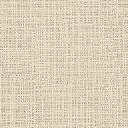 